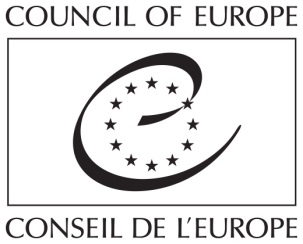 Strasbourg, 3 juillet 2020	DH-BIO/INF (2020) 5AddendumCOMITE DE BIOETHIQUE(DH-BIO)ADDENDUMau Recueil de bonnes pratiques en matière de soins de santé mentale - comment promouvoir les pratiques de soins et de traitement volontaires –Collecte des exemplesde juillet à décembre 2020Formulaire pour la Collecte de propositions d’exemples de bonnes pratiques pour inclusion dans le Recueil(juillet à décembre 2020)Réponses à soumettre en utilisant le formulaire ci-dessous par e-mailau Secrétariat du Comité de Bioéthique____________Personne responsable au sein du Secrétariat:Mme Katrin Uerpmann, tel. +33 (0) 390 21 43 25Informations essentielles (nécessaires pour l’inclusion dans le recueil)Dans quels domaines la pratique est-elle mise en œuvre (soins de santé, emploi, logement, formation/éducation, politiques sociales...) ?Si la pratique est liée aux soins de santé, à quel stade du parcours de soins de santé est-elle mise en œuvre (soins de santé généraux, admission, suivi...) ?Quel est le but de cette pratique ?La pratique répond-t-elle à une situation particulière (situation de crise, suivi de l’hospitalisation, sans-abri...) ?Personnes concernées (personnes ayant des problèmes de santé mentale spécifiques, groupes spécifiques tels que adolescents/jeunes adultes, personnes âgées, professionnels de santé...) ?Champ ou niveau de la pratique : national/régional/local ?Description détaillée de la pratique et de la façon dont elle est mise en oeuvre, y compris la longueur et la fréquence, le cas échéant.Indicateur de l’impact de la pratique (retours des usagers de services/membres de la famille/fournisseurs de services/professionnels de santé ; diminution du recours à des mesures involontaires…), y compris toute information sur l’impact à moyen ou à long terme de la pratique, si disponible.Informations supplémentaires utiles (à soumettre uniquement si disponible)Facteurs qui ont facilité la mise en œuvre de la pratique.Informations sur les obstacles à la mise en œuvre de la pratique, le cas échéant.Quelles autres options étaient disponibles ?Quels facteurs sont considérés comme essentiels pour la transférabilité de la pratique dans un cadre différent ? Évaluation formelle de l’impact de la pratique (externe ou auto-évaluation)Évaluation des coûts (analyse coûts/économies)Comment les usagers des services ont-ils participé au processus décisionnel menant à la mise en œuvre de la pratique ?Toute remarque supplémentaire des parties prenantes (usagers des services, membres de leurs familles, professionnels de santé, travailleurs sociaux, ...)Toute information statistique supplémentaire relative à l’impact à court, moyen ou long terme de la pratiqueInformations sur toutes les ressources en ligne ou autres (kits d’outils, guides, rapports...).Coordonnées d’une personne de contact qui serait prête à fournir plus d’informations, si nécessaire.Nom de la pratique :Adresse du lieu où la pratique est exercée :